SETTLEMENT AGREEMENT AND GENERAL RELEASETHlS SEITLEMENT AGREEMENT AND GENERAL RELEASE {hereinafterreferred to as "Agreement") is made and entered 'into by ·and between Plaintiff YOLANDA KUENY (hereinafter refetted to as "PJaintiff") and Defendants CITY OF CAMARILLO {"CITY") and BRUCE FENG ("FENG") (hereinaftr referred to as ''Defendants") and shall be effective when the Agreement and Exhibits 1, 2 and 3 hereto 4as been signed by all parties ("Effective Date").W IT N E S SE T H:WHEREAS, PJruntiff was employed by J?efendant CITY during the period.froni about January 1998 through the present, !"ith her current position as Assistant Human Resources Director; and.in or about August 14, 2002, Plaintiff :filed a clahn with the Workers Compensation Appeal Board (''WCAB"), designated as WCAB Case Nos. CJP 019867CA for injuries arising on August 9, 2002; andWHEREAS, .in or  about  March 2011,  Plaintiff  filed  n  cloim  with  the  Workers Compensation AppiiaJ:B'ciard, designated as WCAB Case Nos. ADJ 8004463 for injuries adsing on November'>*2010rlao FENG; and    .WHEREAS, on or t l:f.4:rovember 14, 2011, Plaintiff filed a charge of discrimination with tho Department of Fair Employment and Housing ("DFEH"), designated as DFEH Charge No. E2001l 12-H-5236-00 and E2001112-H-5236-01("Charges") alleging, retaliation, harassment, and failure to prevent harassment against CITY and FENG; and	.WHEREAS, on or abouf.Novrober 27, 2012, Plaintiff filed a lawsuit in the Superior Court of California, County of Ventura, which lawsuit was entitled "YOLANDA  KUENY, Pla.intiff, v.  CITY OF CAMARILLO  and BRUCE   FENG;   and DOES 1 - 25, inclusive. Defendants," and designated as Case No.  56-2012-00427311- CU-OE-VTA ("Complaint") and bas been litigated  by Plaintiff  with the help of her attorney, Ferguson Case Orr Paterson LLP; andWHEREAS, Plaintiff has had the opportunity to consider this Agreement forup to twenty-one (21) days and the advice of legal counsel has been obtained by Plaintiff prior . to signing this Ag7:eemeot; andREAS, Plaintiff and Defendants understand and agree that pursuant to statute, PJaintiff has seven (7) days following the execution of this Agreement to revoke. this Agreement; and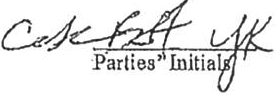 WHEREAS,   Plaintiff   and  Defendants   desire  to  settle  fully  and  finally   all differences  between   them,  including,  but  in  no  way  limited   to,  those  differences embodied  in the  aforementioned  Cha1·ges  and  Complaint,  and/or  which  arose  out _of, relates   to,  or  followed  Plaintiff s  employment  with  Defendant   CITY  in  any  way whatsoever; andNOW, THEREFORE, In consideration of the promises herein contained, IT ISAGREED AS FOLLOWS:FIRST: Complete Release.In retuin for the consideration provided in Paragraphs FIFTI-J, SIXTII, SEVENTH, EIGHTH,NINTII, and TEN'IH of this Agreement, to which Plaintiff would not  othe1wise  be entitled, Plaintiff,  for herself, her heirs  and assignees,  does  hereby.unconditionally  release, discharge and hold Defendants, including each past,present and future individual members  of the City Council  for Defendant CITY and each and every past,  present   and  future  officer,  employee,   agent,   attorney,   successor,  assign  and representative  of Defendants, harmless  from,  and  covenants not to  sue upon,  each  and every complaint, action, claim, 1·1ght, charge,  demand,  liability,  obligation, promise  and agreement of any kind or nature that Plaintiff had, has now or might hereafter claim to have against Defendants  as of the date of execution of this-Agreement including, but not limited  to,  any  and  all  claims  for  damages,  expenses,  costs,  or  injuries  whatsoever sustained   by  Plaintiff   occasioned   directly   or  indirectly   by  her   employment   with Defendant CITY, including, but not limited to, those incidents alleged in the Charge and Complaint  on file in the action,  and further from any actions,  claims, rights, liabilities, charges or demands of any nature whatsoever which may be raised pursuant to any law, constitution,  statute, regulation,  or any common  law  theory,  whether  in tort,  contract,· equity or otherwise (with all of the foregoing collectively referred to as "Claim(s)").Specifically includea in Plaintiff's release of Claims are all employment Claims for injury or damages of any kind to Plaintiff, including, but not limited to, those arising undeJ' the Fair Labor Standards Act (including the Equnl Pay Act), the Civil Rights Act .of 1964, as amended, the Americans with Dfaabilities Act, the California Fair Employment and Housing Act (which Acts prohibit discrimination based upon race, religion, sex, pregnancy, age, color, national origin, ancestry, handicap or disability, medical condition and marital.status), Age Discrimination inEmployment Act, the public policy of the state of California and the United States of America, the California Family Rights Act of 1991, the Califomia Constitution , the California Labor .Code, the United States Constitution, and the Employee Retirement Income Security, Act.Thls Agreement does not waive or release any rights or claims that Plaintiff may have  under  the  ADEA,  if any,  which  arise  after  the  date  Plaintiff  executes  this2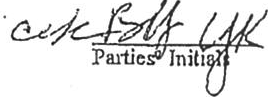 Agreement.	No  such rights  or  claims  shall be  deemed  to  arise from  any  action specifically contemplated by and taken pursuant o this Agreement.SECOND: Unknown Claims.Plaintiff acknowledges  and agrees that, for the consideration  stated in Paragraphs FIFTH, SIXIB,SEVENTH, EIGHTH, NINTif, and TENTH .of this Agreement  and as a material  jnducemont   to  Defendants  to  enter  into  this  Agreement,  this  Agreement  is intended as a full and complete release and discharge of any and all claims fuat Plaintiff may  or  might  have  or  had  by 1•eason  of  the  happening  of  the  incident.'!  set  forth Paragraph FIRST of this Agreement or based upon any other matter between the parties arising  on  01· before  the  date  of  execution  of  this Agreement,  and  in  accepting  the consideration stated in Pal'agraphs  FIFTH, SIXTH, SEVBN'P!, EIGHTH, NINTH,  and TENTH, after  consulting with her representative  or counsel of choice, Plaintiff  hereby releases and discharges any and all such claims, and intends and does hereby release and discharge Defendants,  including each past, present and future indjvidual members of the City Coundl  for Defendant  CITY and each and every past, present and future officer, employee,  agent,  attorney,  successor,  assign  and  l'epresentative  of  Defendants  of  and from any and all liability of any nature whatsoever  for all damages,  general or special, exemplary  or pwtltive,  or  injury  or injuries  to Plaintiff  specifically  including. but not limited to, all expenses to which Plaintiff mny hnve been put, and also including, but not limited  to,  all  consequential  damages  on account  of  said  incidents,  as well  as  for  all consequences,   effects  and  results  of  such  incidents  and  resulting   damages, ·general, special,   exemplary   or  punitive,   or  injury   or   injuries,   whether   the   same   or   any circwnstances pertaining thereto are now known  or unknown to Plaintiff or anyone else, or have already appeared or developed, or my now be latent or may inthe future appear or  develop,  or  become  Jmown  to  Plaintiff  or  anyone  else.   Plaintiff  understands  and agrees  FURTHER,  THAT  ALL  HER  RIGHTS  UNDER  SECTION  1542  OF  THE CALIFORNIA   CIVIL   CODE  ARE  HEREBY  EXPRESSLY   WAIVED.	Plaintiffunderstands that Section 1542 of the Califomia Civil Code provides as follows:"A general release does not extend to claims which the creditor does not know or suspect to exist in his or her favor at the tlme of executing the release, which if known by him or he1·must have materiaJly affected his or he!'settlement with the debtor."Thus,  notwithstanding  the  provisions  of  Section  1542,  and  for. the purpose  of implementing  a fulJ  and  complete  releaso  and  discharge  of the  Defendants, Plaintiff exp1·essly acknowledges tl,at this Agreement is Intend to include in its effect, withot limitation, all claims which Plaintiff does not ]mow or suspect to exist inher favor at the time  of execution  hereof,  @nd  that  this Agreement  contemplates  the  extinguishment  of any such claim or claims.3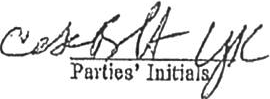 Therefore, Plaintiff hereby assumes the risk of any damage or injul'y which may now be latent or unexpected or which may hereafter appear, develop or occur asfue result of said incidents, and Plaintiff will hold Defendants and all of said persons, firms, associations and corporations harmless from any and all claims therefore..Further, Defendants do hereby, and on behalf of their officers, employees, agents, and .. assigns, release any and all claims, charges, liabilities, obligations, agreements, or demands of any nature whatsoever, it may or might have or had by reason of Plaintifrsacts or omissions as an employee of Defendant or based upon any other matterwhatsoever between her and Defendants arising on or before the date of execution of this_Agreement. Notwithstanding the provisions of Clvil Code Section 1542 recited above, and for the purpose of implementing a full and complete·release and discharge of the Plaintiff, Defendants expressly acknowledge that this Agreement is intended to include in its effect, without limitation, all claims which Defendants do not know or suspect to exist in their favor at the time of execution hereof, and that this Agreement contemplates the e.xtinguishment of any such claim or claims.TIIIRD: Dismissal with Prejudice.Within ten days of the Effective Date, Plaintiff agrees to dismiss with _prejudice said Complaint against Defendants entitled "YOLANDA KUENY. Plaintiff. v. CITY OF CAMARILLO  and  BRUCE  FENG:  and  DOES  1  -  25. inclusive. Defendants,''  and designated as Case No. 56-2012-00427311-CU-OE-VTA now pending in the Superio1· Court of the State of California, County of Ventura. Plaintiff's attorneys will provide . counsel for Defenda·nts with a conformed copy thereof. All parties further agree that atthe time they execute this Agreement thoy will also execute a stipulation that the court shnll l'etain jurisdiction to enforce 'the Agreement pursuant to Code of Civil Procedu.t·e Section 664.6 and will execute any further documents necessal'y to accomplish the same.FOURTH: :Plaintiff's Attomey to Execute Fotm W-9.Plaintiff's attorneys, Ferguson Case Orr Paterson LLP, agt'ee to execute federal Form W-9, Request for Taxpayer Identlfiontion Number and Certification, in order to provide his Taxpayer Identification Number incompliance with the Taxpayers Relief Act of 1997 before any settlement monies can be paid by Defendant to Plaintiff.FIFTII:Payment  by Defendant.Defendant agrees that when Declues, Burkett & Thompson, LLP, receives the fully executed original of this Agreement, and the fully executed request for dismissal of the medical expenses portion of Plaintiff's Workers' Compensation claims, and provided that Plaintiff does not revoke her consent to this Agreement within seven days of her execution, the CITY's  liability coverage provider  Clifomia Joint Powers  Insurance4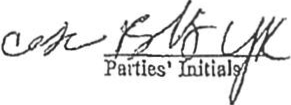 Authority shall pay Plaintiff lhe total sum of One Hundi·ed Fifty Thousand and No/lOOs Dollar ($150,000.00) payable as follows: 1) the amount of $50,000 to Yolanda Kueny at 12106 London Grove Court, Moorpark California 93021 within twenty days of the Effective Date of this Agreement; 2) the amount of $50,000 to Yolanda Kueny at 12106 London Grove Court, Moorpark Califomia 93021no earlier than January 2, 2014 and no later than January 10, 2014; and 3) the amount of $50,000 to Ferguson Case On Patterson LLP within twenty days ofthe Effective Date.Plaintiff agrees that the fu]l payment of the amounts set forth in this Paragraph, and in Paragraphs .SI.XTII, SEVENTII and EIGHTH, is in full, complete and final settlement of any and all civil claims which Plaintiff 1µay or might have, or had agajnst Defendants, including; but not limited to claims for attorneys' fees, or any other claims arising out of any conduct attributable to Defendants on or before the date of execution of this Agreement, including, but not limited to the Charge and Complalnt. In addition, Plaintiff is concurrently executing a Compromise and Release concerning the WCAB Case Nos. CJP 019867CA and ADJ-8004463.Plnintiff represents 'and agrees that if the appl'Opriate governmental entity fmds any or all of these settlement monies described herein to represent taxable earnings, Plaintiff will be responsible for the payment of Plaintiff's taxes. Plaintiff further represents and agrees to indemnify, secure and hold Defendants harmless from and against any and all penalties, in any fonn, resulting from or relating to Defendants' payment of such settlement monies without withholding of any taxes but Plaintiff will not be responsible for Defendant' s taxes or penalties, if any.SIX.TI!:Workers' Compensntion .Claim.Plaintiff  represents  and  agrees that  as a- material  inducement  for Defendants to enter  into  this  Agreement,  Plaintiff  will  execute  a  Compromise  and  Relea se  of  the medical expenses po1tion of Plaintiff's workers' compensation rights under the California Workers>  Compensation  Act  in connection  with  the  Workers'  Compensation  claims identified  as WCAB  Case Nos.  CJP  019867CA  and  ADJ  8004463  for the  amount  of consideration of $221500.  The parties agree that a separate C&R may be .filed in each of the above referenced cases.  Plaintiff represents and agrees that as a material inducement for hei• to enter into this Agl'eement, that defense counsel for Defendant on th Workers' Compensation claim will have the responsibility for seeking the approval ofthe Workers' Compensation Appeals Board for said Compromise and RoJease(s) ao1.  ees to file all necessary paperwork to accomplish this approval within ten days·ofthe Effective Date of this  Agreement.   The  parties  agree  to  cooperate  in  good  faith  t  accomplish  their respective obligations.  Plaintiff further understands  and  agrees that this Agreement  and the payment  of  $22,500  of the  considerntion  specified  in  subsection  2  of  Paragraph FlFTH  is contingnt on the  Workers'  Compensation  Appeals Board's  app1·oval of the5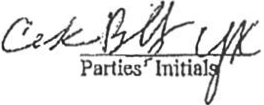 Compromise and Release mentioned herein. If, for any reason, the parties are unable to reach a settlement of the Worker•s Compensation cases, then this Agreement shall remain in full force and effect as to the Civil Case.SEVENTH: Admlnist1·a1ive Leave With Pay.As a further matedal inducement to enter this Agl'eement, CITY agrees to place Plaintiff on administJ:ative leave with pay for a period of eighteen (18) months commencing on July 8, 2013 ("Leave Period"). During the Leave Period, Plaintiff wHl receive the same salary and benefits that shewould have received if she were at work and performing her job duties for CITY, including all retirement benefits service credjt subject to the provlsfons of the paragraph hnm.ediately below. Plaintiff agrees that, upon request by the City, she wil1 remain available to assist in responding to human resource related inquiries from the ClTY during the Leave ·Period. The paychecks to Plaintiff during the Leave .Period will not include a reference to paid administrative leave unless requked by Jaw. During the Leave Period, Plaintiff shall be entitled to receive the same salary and benefits adjustments including, but not Jimited to cost of living adjustments, one time payments in lieu of cost of living adjustments, and adjustments to salary bands and schedules as granted by the City Council for competitive service and mid management employees.Defendant CITY makes no representations or warranties regarding service credit, or any o1her benefit, by the Public Employees Retirement System ("PERS"). for the payments to Plaintiff during the Leave Poriod, Defendant CITY shall report its PERS contribution for Plaintiff in the .same manner as CITY does for other CITY employees not on paid administrative leave. In the event PERS for any reason l'ejects or denies service credit for Plaintiff for any portion of the Leave Period ("Denial Portion"), then the City wlll not .file an appeal of the PERS action, bt1t the City will at its own cost cooperate with Plaintiff's appeal of the PERS action. If the PERS decision to reject or deny servico credit becomes final following any appeal by Plaintiff or other proceedings by Plaintiff: then the City shall:(1)	For Po1'tion of Leave Pe1fod covered by the Denial Portion: Wi:fuin twentydays after the decision of PERS becomes final, submit a request to PERS for a refund of the PERS conb:ibutions (employee and employer portions) paid by the City for Plaintiff for the Denial Portion and within twenty (20) days of the receipt by the City from PERS of any refund the City will pay the refund amount to the Plaintiff.For Portion of Leave Period -not covered by Denial Portion: If there are any portions of the Leave Period not covered by the Denial Portion and for which the City has not yet paid the PER$ C<?ntribution for Plaintiff, then City shaU pay tho PERS contribution (employee and employer portions) for Plaintiff to PERS for that portion not covered by the Denial Portion provided that PERS accepts such contributions.6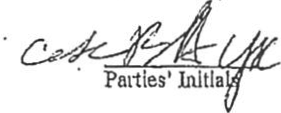 Ifthere is someportion of the Leave Period which is not covered by (1) andabove, then fo1• such uncovered portion, the City pay Plaintiff the equivalent amount it would  have paid  PERS for both  City's employer  rate and the  employee's rate for that portion of the Leave Period.Plaintiff agrees not to enter City Hall premises during the period of June 10, 2013 through January 8, 2015 except that Plaintiff wi11 come to City Hall on a mutually agreeable Saturday pdor to August 31, 2013, or such later date asmutually agreed upon in writing by the City and Plaintiff, to obtain her pel.'sonal possessions. Prior to that time City agrees not to remove, relocate, or store her personal possessions from their present location.	·Except as required by law, Plaintiff agrees not to communicate inany manner with any  current or former City employees  or their representatives  l'egarding  City personnel matters  coencing from June  10, 2013 and  continuing  until  July  8, 2015  except for­ conuriunications, ifany, requested by the City pursuant to paragraph SEVENTH.EIGHTH: Restoration of Used Leave Time & Interim Paid AdministrativeDefendant CITY agrees to restore to Plaintiff leave tlme in the amount of one hundred forty seven (147) hours which can be cashed out at any time, but no later than December 31, 2013. During the period of June 10, 2013 10 July 8, 2013, CITY shaJl place Plaintiff on interim paid administrative leave.NINTH: Neutral Letter of Reference and City TiJe.Defendant CITY agrees that when·the steps set forth in Paragraphs THIRD and FOUR.TI-I above have been completed, and when Declues, Burkett & Thompson, LLP receives the fully executed original of this Agreement, the fully executed original of the Request for Dismissal with Prejudice, and the fully executed Form W9, within the time set forth in Paragraph FOURTH above, Defendant CITY will provide Plaintiff with a neutral lette1·of reference, which will be addessed to "To Whom It May Concern" andwill be placed in Plaintiff s personnel file and whicll wm only lists th:e positions held byPlaintiff  and  Plaintiff's  final salary while  employed  by Defendant  CITI.  A true  and correct  copy  of Plaintiff s letter of reference  is attached  hereto  as Exhibit  "2".  Any verbal response to inquiries concerning Plaintiff will be consistent with the substance and intent of the letter of reference.Defendant CITY agrees to issue to Plaintiff a "City Tile'>, which will be mailed to Plaintiff's attorneys, Ferguson Case Orr Paterson LLP no later than 30 days after the Effective Date.T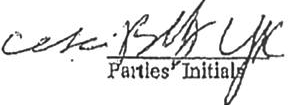 TENTH: Mutual Waiver of Attorney' s Fees and Costs, and Costs of Mediation,Itis further agreed for the consideration stated herein that Plaintiff and Defendants will each bear their QWn costs, expen'ses and attorneys' fees not expressly set forth herein in connection with the lawsuit arising from the Complaint..	.This Agreement 1•epresents the full and complete release of any and all claims that P1ain1iff may or might have, or had, her attorneys, Ferguson Case Orr Paterson LLP, may or might have, or had,  by reason of the happening of said incidents,  including, but not limited  to  the  filing  of 1be  above-referenced  lawsuit  and  discrlrninatlon  charge,  and Plaintiff, and her attorneys,Fe1•guson Case Orr Paterson LLP, by signing this Agreement, intend  to  and  do  hereby  release  and  discharge  Defendants  of  and  from  any  and  all liability  of any nature whatsoever for attorneys' fees, costs and expenses, on account of said   incidents,   including,   but   not   limited   to,   the   above-referenced   lawsuit   and discrimination  charge  and  any  and  all  outstanding  liens  fo1· attorneys'  fees,  costs and expenses by anyone currently on file therein.  .	·The California Joint Powers Insurance Authority agrees to pay the full cost for the mediation before Kim Deck, Esq.ELEVENTH: Resignation and No Reemployment.Except as specifically provided for in paragraph TWENTIETH below, Plaintiff represents and agrees that as a condition of the consideration specif1ed in Paragraphs FIFTH,  SIXTH,  SEVENTH,  EIGHTH,  NINIH,  and  TBNTI:I,  and  as  a  materialinducement to Defendants to enter into this Agreement, Plaintiff hereby agrees to execute a resignation letter indicating her resignation date as January 8, 2015. With the exception expressly set faith in paragraph TWENTIEIB below, Plaintiff's signed letter of resignation which can never be revoked is attached hereto as Exhibit "3" and is incorporated into this Agreement as a material term. Plaintiff further agrees to return all CITY property in 4er possession including, but not limited to, all keys to CITY propercy inhe ·possession, ifany.Plaintiff represents and agrees that, as a condition of the consideration specified in Paragraphs FIFTH, SIXTII, SEVENTH, EIGHTII, NINTH,  and TENTII, and as  amaterial inducement to Defendants to enter into this Agreement, Plaintiff waives any right to employment or reinstatement with Defendant CITY and agrees that Plaintiff wlll not apply foi employment or relnstaterq.ent with Defendant CITY as an employee or a volunteer. Plaintiff further agrees that with the exception expressly set forth in paragraph TWENTIBTII below, she will not institute or join  any action, lawsuit or  prnceeding8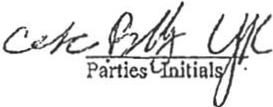 against Defendant CITY for any failure to·employ, reemploy, or 1'einstate her as anemployee,regardless of type, or to allow her to volunteer.TWELFTH:No Filings by Plaintiff.Plaintiff  represents   that  she  has  no  pending  complaints   or  charges  against Defendants with any local, state or federal agency or court, other than the aforementioned lawsuit arising from the Charge and Complaint.  Plaintiff repronts and agrees that she will not file any o1her complaints or charges against Defendants with any local, state or federal agency ot court at any time hereafter based upon any matter related to Plaintiff s employment with Defendant CITY or thereof based upon any matter arising on or before the  date tWs Agreement is executed by Plaintiff.   Plaintiff further represents  and agrees that  if  any  agency  or  court  has  assumed  or  does  assume jurisdiction   of  any  such. complaint  or  charge  against  Defendants  on behalf  of Plaintiff,  she will  request  such agency or court to withdraw from the matter.  This Agreement-is not intended to apply to Plaintiff s pending Workers' Compensation  Claim which the parties intend to l'esolve by a sepru:ate Compromise and Release before the WCAB.  This provjsion shall not prohibit Plaintiff from seeking redress to enfol'ce her rights under this Agreement.TIURTEENTH: Confidentiality.The parties agree that the terms of this Agreement, the details of all neg0tiations relating to this Agreement, and the details of the substance or the existence of any belief that Plaintiff may have that Defendants or any of its employees engaged inany improper, unlawful or tortuous conduct towal'ds her or y other person (the "Confidential Info1mation"). are confidential and, after the date of execution of this Agreement, the parties shall not affirmatively seek to disclose, discuss or communicate .to any thkd party (including any current or former City employees or their representatives), except as required by law. The parties' agree they will each respond to any inquiry that they may receive from any third parties regal'ding the Agreement, or any party to ·the Agreement, by stating only that "the matter has been resolved" without any further elaboration, discussion or disclosure..Plaintiff acknowledges that this Agreement must be produced by the CITY upon request of a third party in accordance with the provisions of the California Public Records Act, California Goverrunent Code §§ 6250 et seq.. FOURTEENTH: No Admission of Liability.Plaintiff understands that this settlement and tbo entering into of this Agreement by Defendants is not an admission of any liability wbatsoevel' for any wrongdoing with respect to Plaintiff by Defendants or by any person, firm, officer, employee, member of9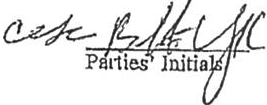 the City Council, agent, association, public entity or corporation, but is incompromise of a disputed claim..FIFTEENTH: Full and Independent Knowledge .The parties agree that they have not been influenced to any extent whatsoever in making this Agreement by any representations o.i: statements regarding this Agreem'ent, the legal 1iability there under, or any other matters, made by tbe other parties who are hereby released, r by any person or persons representing the other parties.Plaintiff represents and agrees that ·she understands that this Agreement is the result of extensive bargaining and negotiation between attorneys for Defendants and attorneys for Plaintiff and that during tnls bargaining and negotiation the subject of personal injul'ies, general and spec1a1damages, and punitive or exmplary damages were discussed, and Plaintiff hereby decla1·es and represents that sheis effecting this settlement and executing this Agreement after having carefully read the Agreement and having received full legal advice as to her rights from her attorneys, Ferguson Case Ott .Paterson LLP. Plaintiff further repl'esents that she has cat·efully read and fu11y understands the final and binding effect of the provisions of this Agreement, that the only promises made to Plaintiff to sign this Agreement are those stated herein, and that Plaintiff is signing this Agreement voluntarily.SIXTEENTH: Defense of ActionThe City represents and wammts that it will defend at its sole .cost any action brought to cancel or deem void the Agreement, In the singular event the Agreement is cancelled or deemed void, the parties agree Plaintiff will be returned to the status quo before the matter was settled, i.e., she will be an employee of this City in her position as Assistant Human Resources Director and upon repayment to . the City and CJPIA of consideration she received under this AgL·eement as provided in Paragraphs FIFTI:I, SEVENTH and EIGHTH she may proceed with all claims, without regard to statute oflimitations.	·SEVENTEENTII:  Ownership of Claims.Plaintiff represents that she has not heretofore assigned or transferred, or purported to assign or transfer, to any pers·on or entity, any claim or any portion thereof, or interest therein. Plaintiff further represents that there are no outstanding lienholders with any interest in the subject matter of this Agreeent or Plaintiff's claims resolved by this Agreement and that, should any person or entity claim an interest in the subject matter of this   Agreement  or  the  payments   made  to  Plaintiff   by  Defendan1s   as  part   of  this10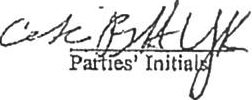 Agreement, that such claims can only be made against Plaintiff.	Plafotiff agrees to indemnify and defend any such claims made against Defendants.EIGHTE ENTH: Successors.This Agreement shall be binding upon the jndividua ls nnd entities signing below and upon their successors, heirs, adminisb:ators, representatives, executors, and assigns, and shall inue to the benefit of the fodividuals nd entities signing below and to their heirs, achninjstrators, representatives, executors, successo1·s and assigns.NJNETEBNTII:  Governing Law.This Agreement jg made and entered into in the State of California and shall in all respects be interpreted,. enforced nod governed unde1·the laws of the State of California.TWENTIETH: Severabitity.With  the  exception  of  paragraphs  FIFTH,  SIXTII,  SEVENTII,  EIGHTII,  and ELEVENTH, -should  any other of the provisions  of this Agreement  be  declared  or be determined by any court to be illegal or invalid, the validity of the remaining parts, terms or _pl'ovlslons  shall  not  be  affected  thereby  and  said  illegal  or  invalid  part, term  or provision  shall  be  deemed  not  to  be  a pw.t  of tlus  Agreement.    Paragraphs  F.IFTH, SIXTH, .SEVENTH, EIGHTH, and BLEVENTII are not severable and if one or more of these Paragraphs  are found by the final judgment  of any  Court to be illegal or invalid, then this entire Settlement Agreement is void  in which event the parties agree Plaintiff will  be  returned  to  the  status  quo  before  the  matter  was  settled,  i.e.,  she will  be  an employee of this City in her position as Assistant Human Resources  Director and upon repayment to the City and CJPlA of consideration she received under tlus Agreement  as provided  in Paragraphs  FIFTH,  SEVENI'H  and  EIGHTH  she mn.y  proceed  with  all claims, without regard to statute of limitations.TWENTY -FIRST: Notice.Any notice to be given hereunder shall be in writing and delivered personally or sent by first class mail, postage prepaid, to the addresses set forth below, or to such other address as either party may designate by written notloe to the other:Plaintiff YOLANDA KUENY:James Q. McDermott, Esq. Ferguson Case On·Paterson LLP 1050 South Kimball Road Ventura, CA 9300411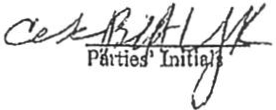 DefendantsCITY OF CAMARILLOBRUCE FENG:Jeffrey P. Thompson, Esq.Declues,BUl'kett & Thompson, LLP 17011Beach Boulevard, Suite 400 Huntington Beach, CA 92647TWENIY-SECOND: Proper Construction.The language of all parts of this Agreement shall in all cases be construed as a whole according to its fair meaning, and not strictly for or against any of the patties.As used in this Agreeme!)t, the term "or" shall be deemed to include the term "and/or" and the singular or plural number shall be deemed to jnclude the other whenever the context so indicates or requ.i.t·es.The paragraph headings used in this Agreement al'e intended solely for convenience of reference and shall not in any manner amplify, limit, modify or otherwise be used in the interpretation of any of the provisions hereof. The location of the paragraph is not intended to express the priority or importance of said paragraph.TWENTY-TIIlRD: Execution of Agreement in Counterparts & Further ActsThis Agreement will be executed in counterparts, each of which shall be deemed an original, but allof which, taken together, shall constitute one and the same Agreement The parties agree that this Agreement may bo executed and transmitted by facsimile or email and that such signatures shall have the same legal force and effect as original signatures.The parties furthe1• agree that they will execute all such further and' additional documents as shall be reasonable, convenient, necessary or desirable to cal'ry out the provisions of this Agreement. CITY agrees to cooperate in securing employees post- . employment benefits.TWEN1Y-FOURTH: Waiver.It is further asreed by the parties that no term or condition of this Agreement shall be deemed to have been waived, nor shall there be ahy estoppel against the enforcement of any provisions of this Agreement,  except by an express written instrument of the party charged  with  such  a  waiver  or  estoppel.   No  such written  waiver  shall  be  deemed  a continuing waive1·unless specifically  stated therein, and each such waiver shall operate only as to the specific term 01· condition waived and shall not constitute a waiver of such term or condition for the future or as to any act other than that specHically waived.TWENTY -FIFTH:   Entire Agreement.12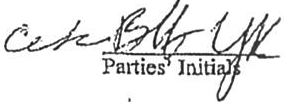 This Agreement sets forth the enth'e agreement between the parties hereto and fully supersedes any and nil prior Agreements or understandings between the parties hereto pertaining to the subjct mattr hereof.This Agreement cannot be amended, altered, modified or superseded except by awritten agreement so stating signed by Plaintiff and Defendants or their representatives .PLEASE READ ·CAREFULLY. THIS SETTLEMENT AGREEMENT AND GENERAL RELEASE INCLUDES A RELEASE OF ALL KNOWN AND UNKNOWN CLAIMS.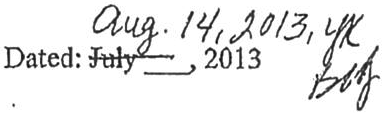 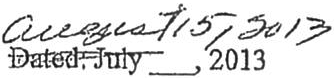 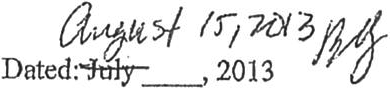 Dated: July	2013Plaintiff  YOLANDA KUENY: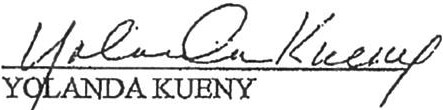 DefendantsCity of CamarilloMAYO	CHARLOTTE CRAVEN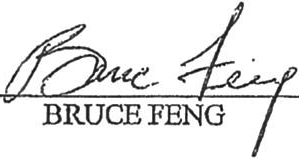 By:.California Joint Powers Insurnnce Authority13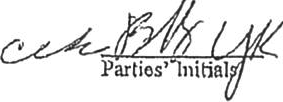 This Agreement sets forth the entire agreement between the partles  hereto and fully supersedes any and all prior Agreements or understandings between the parties hereto  pe1tainlng  to the subjct mattr hereof.This Agreement cannot be amended,  altered, modified  or superseded except by a written agreement so stating signed by Plaintiff and Defendants or their repl'esenta_tives.PLEASE READ CAREFULLY. THIS SETTLEMENT AGREEMENT AND GENERAL RELEASE INCLUDES A RELEASE OF ALL KNOWN AND UNKNOWN CLAIMS.Dated:I'11 ) tJI3, llY 	, 2013	!'-Plaintiff YOLANDA KUENY: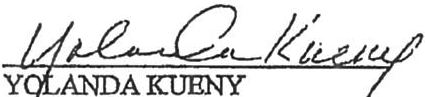 DefendantsCity of Carnari11oDated: July  	, 2013	By    MAYOR CHARLOTTE CRAVENDated: July	2013BRUCE FENGDated;.Jaly-:	2013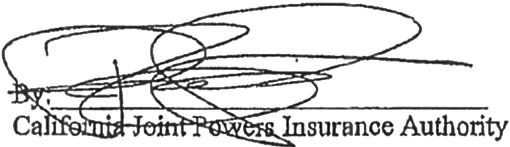 Ut !J1·13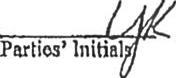 APPROVED AS TO FORM:Counsel for Plaintiff, YOLANDA KUENY:FERGUSON CASE ORR PATERSON LLPDated: July _, 2013JAMBS Q. MCDERMOTT,ESQ.Counsel for Defendants,CITY OF CAMARILLO and BRUCEFENG: DECLUES, BURKETT  & 1HOMPSON,LLPDated: July  	, 2013JEFFREY P. THOMPSON, ESQ.14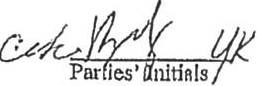 APPROVED AS· TO !IORM:.,1...  I r ioI').A,vf )	ICouiisel t'.ot'Plai.tltiff, YOLAND:AK.OENY:EERGUSON .CA'fm QRR PATERSONLiPDated:.!ttfr    , 2013Dated: July  	,,20)Pnrllos• In.itials ·Ob:tl'l)S.cJi : Qr'.O.eiertcf a.hts>.	. 'CI'I;Y.©F CAfv!ARJLLO ·nd B:&UCE F:EN'G: UECLtJBS;.B.bRKEIT & THOMPSON> LLP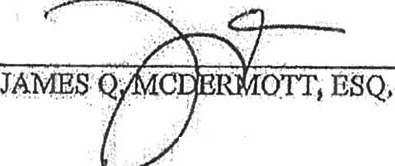 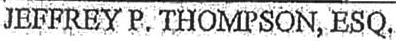 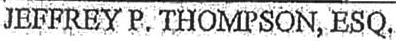 14APPROVED AS TO FORM:Counsel for Plaintiff,YOLANDA  KUENY:FERGUSON CASE ORR PATERSON LLPDated: July	, 2013Dated: July  l:S 2013Parties' JnitiRls!/)!JAMES Q.MCDERMOTT, ESQ.Counsel for Defendants,CI1YOF CAMARILLO and BRUCE FENG: DECLUES, BURKETT & TIIO:MPSON,LLP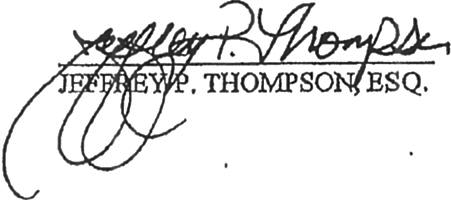 14.·····.... .. ... ......   ,..	.  . . ....  ..... .. ....  ...... .... ....... ..... .. ... . ...... ...................... .........  ·-··-· .........  ....... .,,_, .  .  ........................_ ,............-··  ...  ····-··.......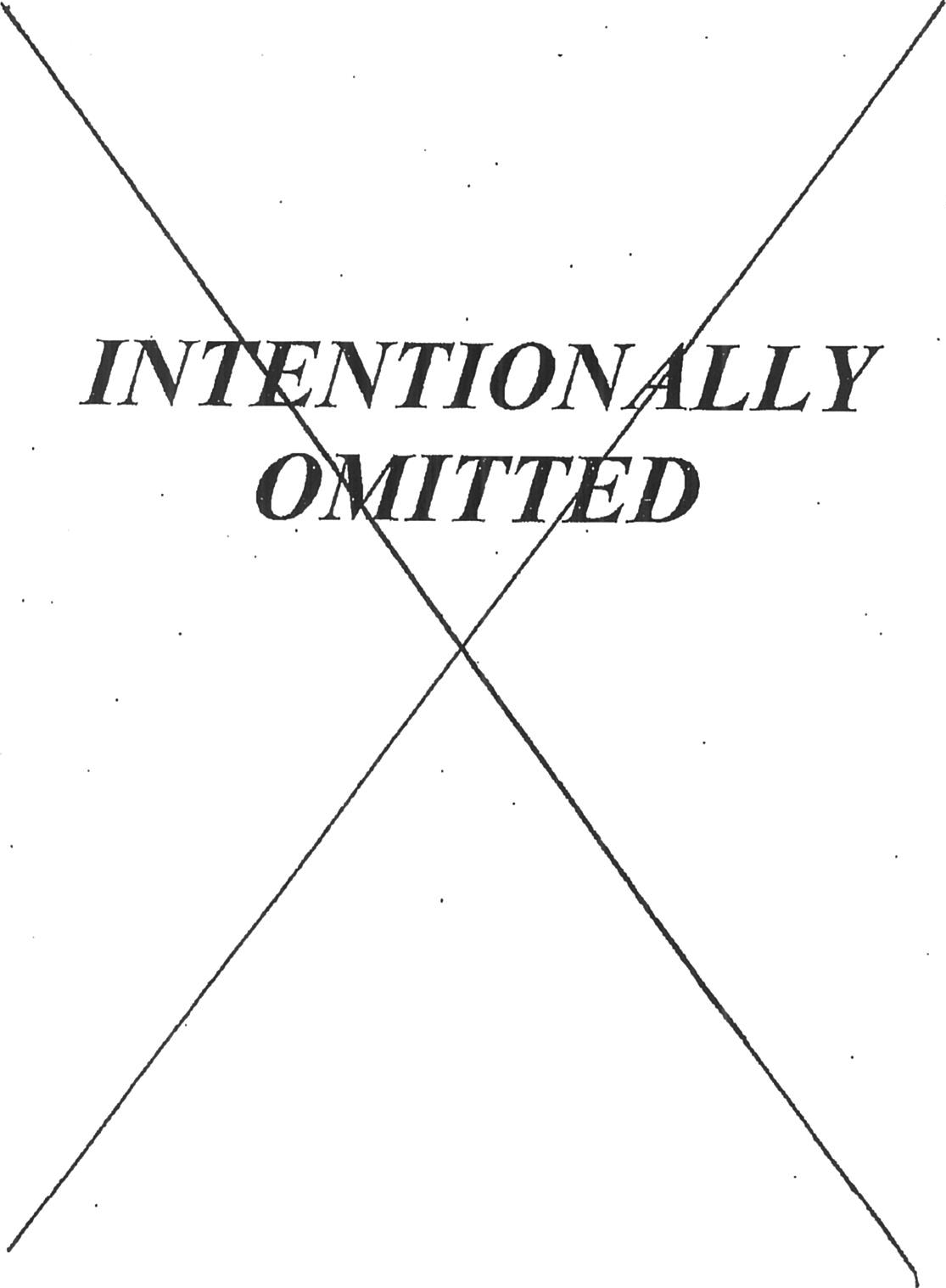 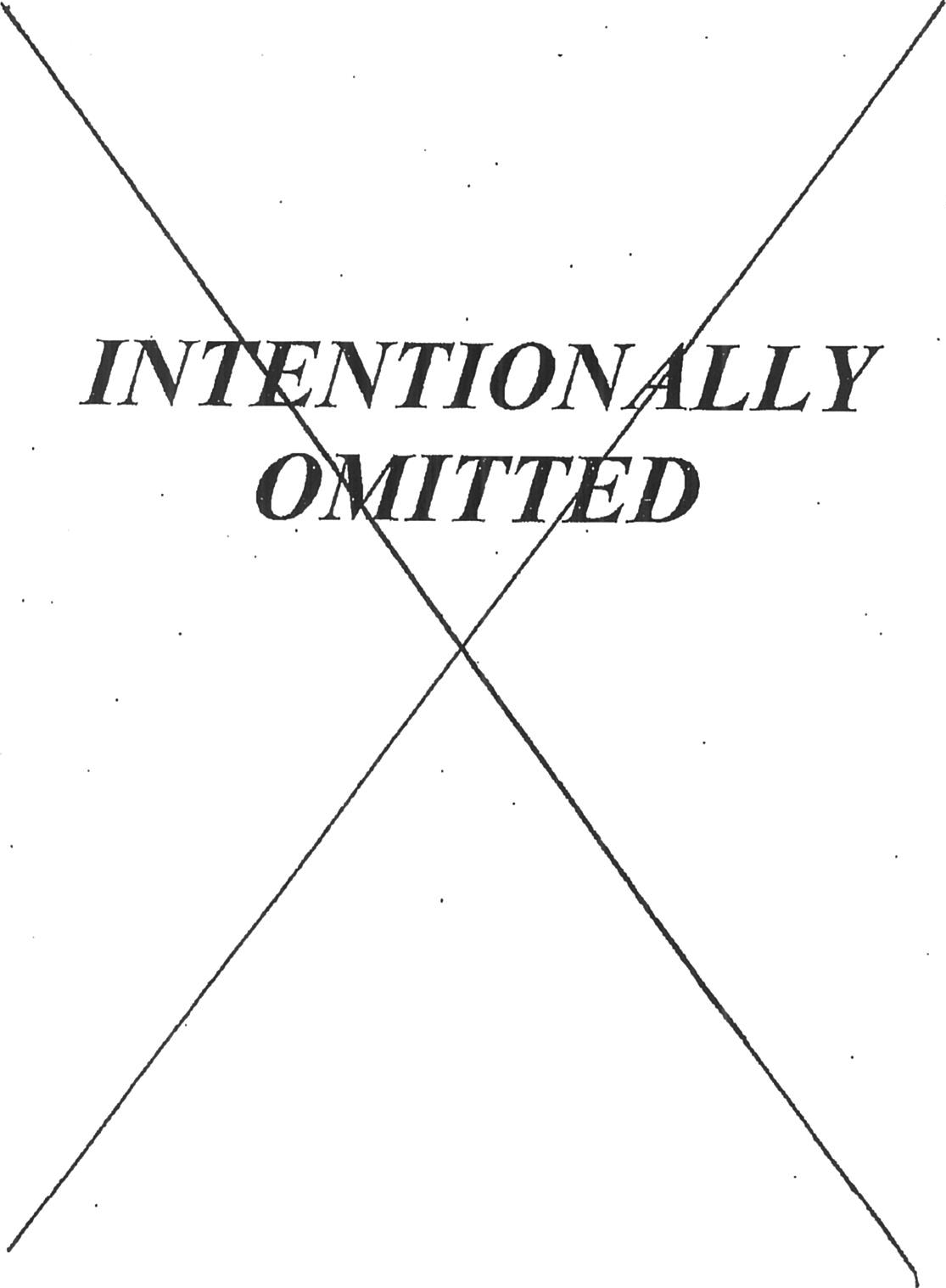 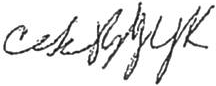 EXHIBIT ''2''(Letter of Referenee)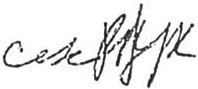 TO WHOM ITMAY CONCERNFROM: DAN PARANICK, ASSISTANT CITY MANAGERRE: YOMNDA KUENY	·Thepositions held by YoJandR K"eny di1:Jng her employment by 11].e City of Cnmarillo have beon us follows:Oato	Qoparmv.mtAdministrative1/11/1999  ServicesAdministrative1131/.2000    Servlca612412000   City Manager12/1/2000 City Manager 6/21/2003· City Manager· 7/1/2008 city Manager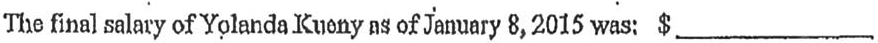 Management Assistant lPersorv,ef AnalystHuman Resources Anal atHuman Resources ManagerDeputy,Dlrector/Humen ResouroeeAssistant Director/Human ResouroasDan PiwanickBXHIBIT 02"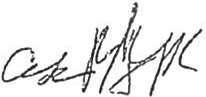 EXHIBIT ''3''(Resignation)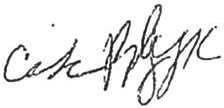 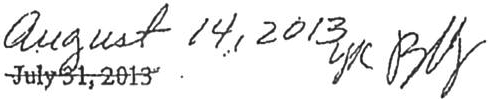 TO:DANPARANICK FR.OM: YOLANDAICUENY RE: RESIGNATIONIhereby l'esign from ny employment with the City of Camarillo effective Janunry.8, 2015.Yollmda Kueny	··BXHlBIT"3"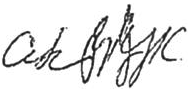 FCOP W-9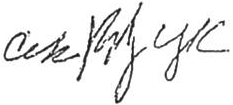 ··fonp w,.g_'(RIV,Odobfr 2007)'· ..	··	eqest'for Ta1<payer	.:·.'lde))tif!oatloi:t	miler antf Certlflcatfon. ' .. .dive fo,mi 10 the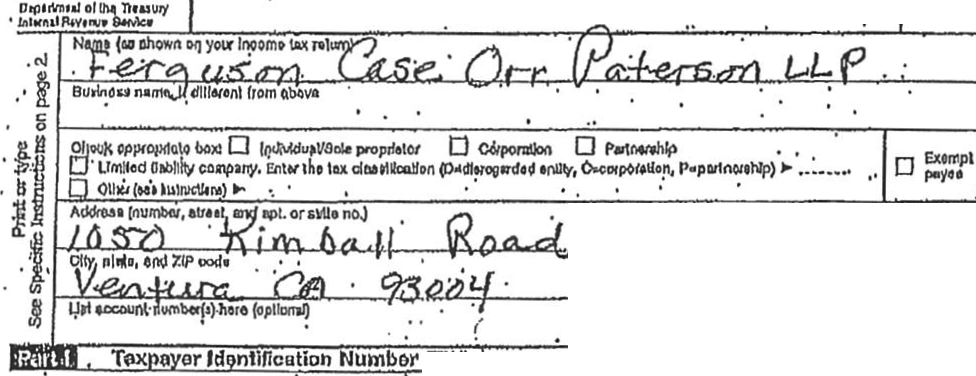 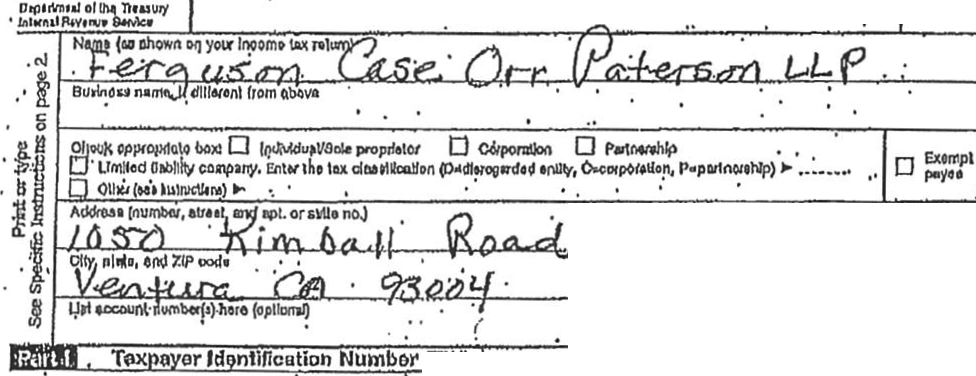 requester.Do not  •.nnd to,the lllS, · 		....'1tqU••l_.• l.lllllO inf "4dr$(oplloNJ).	.  .     IN 	l!n)or your TINIn tho eppn,JldCIIO bo*·The IJ'IN Pl'llYlded'muat ma!oh the nahie GlYan	Una 110 avoid    la_o_oldl ...,;,l.l.Jd1y ._,- m:b.•._'bliakup wiji7>aldinq, For JndNldulll, lhl. la yo\JJ' aoolal lteOUrll)I nwnbor(SllNl,'HQ\11.vo'r,·ror o rosldoht	.' ,   •      . J	••1	.oUon, solo pl'Oplletor, or di.rog11Jdod ollllty, ooo 1ho Plllt I lns!NdlOha Oilpaos S, l'or.0U1t1T onllU&s, Itlayour  mp1o9ar ldentUloA)lon numb,r (EJM. ll'you dol10I hnva II nulllbar, n•How to	II TIN<>n page fJ,  t'-     ...:.,,_-,-o..r., 	,....,..,._,,, 'NcitJ, 11111& 11000\ la Pilllwo than Oil hainc,, aeathe uhurt onpage 4 lorgt.CdeRn6s lll'IWI\Oe&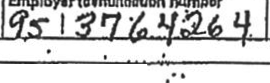 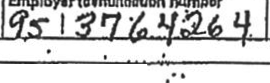 numl>er Jo ontor, .	•	. •	·,  , ·	•	.  . ,O&rtll <SotlonVnd'!7 pon lllllo,of par,I oon!fY111ai:-	•	• •	,1•. 'l'ho nu'!'ber •hvwn oil thli form·ls my ooTT'&Ol lallayet ld6nllllallon number {orl em v.(allln0,ror II number to be ls,d to mo   nd  •   .. 2: Ism not eub)sot tobRollUp wHhholdlnu booouu::(il) I am oxtnipl from baolcup wlthholdlni,, or {ll 1-havo no\ b•oh nbl/llod bf thll lntem-i1lovenuo Sorvfqo (IRS) lhal I am otbJ1ct to backup v.1\hhona e,, ro1ult of'o raJo to ropO/t iill lntoro,t or dMdclnda; 9r (o) tht1 IRS,  not I/ledmo lhal,l lll)l no lona11,,uQJoct to beoWllhholdfna,	.  •	•	·	·	.	•   '    ..  •I am a u:e. olnzon ,ot olhll' 11.s,pmon (ddftnOd below).	·	.•	•	' •  •	.    •	,OortJRoirllon lnplruoUons.You mut oroaa out !lent 2 abovo U you tip.vo been not/Red by tho IRS that )iciu .po ,;ulronll), eqbjeot to baokll) • ·• YjHhholdll'Q booau11 you havo lallGQ IQ ropOlt all lntorolil and dlv!dond, onyou  ta,c rell.m. l'or roql·ntato tr1111a&c1lons, II.Ill\   doot no1,pply.I'(!( mortaaa• lnlot41t paid, llcq.Jls!llon or abanclonm8nt ol oeourod prep.C911oofotloti or debt, oonlrfhuUQflt to 1111 lncllv\dllal rolhment-	oemont (ll!AI, amJ uunoniW,p,iymente Qlhor lhan rnt,ri» ,Md clMdenllo, you arenot reqUlredlo •Jon 111$ Cellll!C4!1on. }ltll vou mustJll'O\llda yor com,ot 'J'JH. SM lh& lrwt111t101,11 oo J>llD• . . • •	•	,	•	•	,	•    ,   •	•, 'Zt	10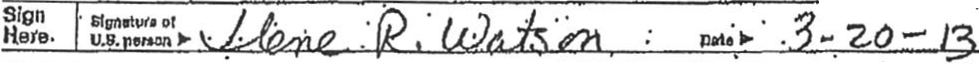 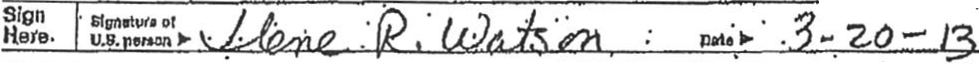 '	 0011sldoreil a U.S. person ICyou a,o:	: •	• lh& ln)phlal·R$vo?us   oe wil,8iS	• ArilndhAdual who le·11 u.e. oltJzon or u.s.roaldonl ullon,    •   • •'	. .. Apartnership,COIJ)omllon,«>ITlPPllY, or MtOGleUon on!lrtdd orPurpose of ·Form·	.	on)antzed Intho United s111t011·or '-"dor tho lnw of 11\o Unnod	·A poroo11 'Ml Jzr roqulrod lo fie en lnforrnUon rettirn with tho ·	Stntoa,	,	'	'	'	' IRS must oblelo your oorreol laxpnyor ldpnUll®llon number (TIN}	• An 0$lale (other than zs forolgn ostalo), or10 t:oport, ror oxarnplo, lnc:om& paid lo"you, rwl estale	•	iA domoallo truat (11s dolnij(l In Reguflltto118.eocllon    lransacllons, tnoHoaoo,lnterast yo\1pnld, noqulGltlon or			 301,7701-7),	.	·:   :	• ,. nblll1donmanl  or sDCllr,ed proplll1y, e111wollallon ol dobl, or  ·			 SpqoJel rues for parll\Ul'ahlpa. Partnerahlpa that oondunt a oonhlbuUona you m-e.do lo ImIA,\			tmdo oi bu:ilno In the Unltod Sta\ea aio uonemlly roqvlrod toU&e Form 'ff9 ont)I If you aro a U.S.pmon  Oncludlng 11,	   pay a wtlhholdlng 1o.x on sny'1orelgn par1nera• ehoro oflrioomo ntsldont aUen), lo provide Y.Ollr oarrect TIN lo the poreon	·from such buelneM  Rnlhar, In oor1atn CU9' wh•r• a Form' W-9 • roquostln9 It (tho roquootol) and, whoh opplfoablo,  to:	  hna not boon roooMid, a.i,•rtnorahlp la reqlllrod to'iiroeumo thalOorUly thanns TIN you bro qlvlna Ls comiol (or you.are	a pllltnor la u forelon paII.1111<1 Jl2Y1hewllhboldlna laK.·walllna for ,.nirnber to bo muee11	,  ..   ·.	'lliaro  II.you are a U.S.))lll'aon that la.a l)llltner In  .1	•-	•	, •	'	•	•	partnel8/1p ctm'1uollngJ1ll'lldo OI'	ne»Jn1ho lJ/11111<.l Stotoo,2. Catilly that you ore nQi&UbJoot to backup wllhhQldl   ,Q/'	prqvldo FOITTI	to tl\8 J>IIJ"\Ml'Ullp  to ulabU.h y(i(Jr·s.Ollm exompllon from backllp wHtiholdlnfi!f·YOU.or& n U,ll,	mtur and avoid vvllhholdlng on yQur.ah11e of prtn01)lhlp	• oxomt pyea. If IIJ)plloablo, you are also ce111rymg 11iot Qa II	lncomo.	• •	·	• U.S.poraor1,  ow alloooblo'sharll or ai\y,partnerehlp lnoorno rrom	 •  Tha1>er-sn Wlio glvao Form W-9 to 1hep1tl/\e1llp rora U.S. tnldo or butlned la not'aubJect lo1ho wlthhokllnq llll!.	pwj,oeoo of 41'11@11,hlno lie U.S.status,1111d avoldlnp Wltl\11Qlellnar  rolgn pe.rtnprs' ehllro of fll(eollvely connncl&d lncomft,	•	 on Ila AllclClll>la oharc, or natIncome from'/ha partnership Noto, If n roquoslsr glvea you Q rom, otherthll/1 Form W..O to	conduollno a tntde nr blnooa In the Uni ed sto\ la In lho, requ00t your TIN Y.OU  mvst un tho roquoster 'sform ff Itlo   •	 foMowlnp ca&os:	•:	·'.subtanttal1/'  11lml\ar Jo 1)\b FoJrll W:	.   :	.	•  he	f1Wn'or ol u dlarogercled entity and not Iha onllty,.•OJI, No.10231)(	•	For'rn  vJ.9 (llsv.10-2001)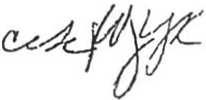 STIPULATION RE . RE.SERVED.	JURISDICTION/ DISMISSALCIV-1101, TO THE OLERK: Please dlsmln thl; acUon as follows:(1) lX] With prejudlca    (2) 0\i\llthe>ut proJudlce(1)0 complaint	(2) D PetlllonDCrous-complalnt nled by (nome): Mission PlllZR Townl10mos Owners AssoolatltSlll (dale):  I l/18/20J 1D Cro3S·oamplalnt filed by (noma} :	on (d11ltt}:(6) OD Entire aoUon of all parties end llll.c111»os ofaollon(B) 00 Olher (spaoVy):' *Tho Court 1-esei•ves Jul'lsd!ctlon under CCP 664.6 to enfol'ce the seltlement agreement of 7/_/13.2,. (Oomp/ole In oil cases oxoepf femlly law oases,)	•DCourt fees a(ld oosls woro wefvad for Q pqrty In this oaso,  (This Information may bit r>bla/ne<i from lhll otork./( this box isoheo/<od, the dao/11rallon Of! tho book of this form must bu comp/elud).Dflle: July	, 2013..., ., .... . • 1\1?1   .Q: M.?t:rro,9tt. ...• .• .•.• .	-----------------11YPoom•1TNAMeOF  !J[]i\JTMIEY   0PARTYY,mlOOTA1TORNliY)'W dbn\l,\al ra<IUHfad  I• <JI ipflClllod parlfea onlv o/ lptClJJod Cl!11.SOJ Of aOllot) onl\l,orol 1p,cfllod  croH·oomPtalnl•  only, ,q·ilolo  111\d  Jd•nlty lho parfl.., clllsos of QOIDII, 01O/OoS1-00ll'f)IA1nl1 lobo ohml>ted.TUiie)Attorney or party without 111torney for:00 J>lalnllff/Pelllloner	D Delendenl/RespondantDCross-Complainant3. TO THE CLERK: Consent lo lhe abovo diftmlssal Is hereby given.••Data:	•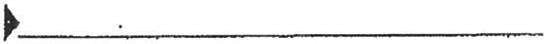 (lYl•EOR PRINT NAM OY   D/\1TORHEY 0PAATY\l,ITHOIIIATTORNIIY)•• U • ctou-complolol-or,Roapon, D (F•mb  11wl nklnu alfltm1lw1 1oiof-l1on lie, lho ollDlnoy     ol<>'lo-<lOmpla\nal\l (,ospondonl) mu11•Ion lhl•c,,n1ool U 1oqucd by Codo <JI Olvl Ptoooduto IOd!OR tot (QorU),(ro bo co,np/o(e(I by otorlO4. D Dismissal entered as roquostod on (d11to):($1GNIITVRE) •Attomey or party wllhoul ottorney ror:D Plolntltfr'Pelllloner	O Defendenl/RespondenlD Croes-Complalnont	·6 D Dlsmlssal entered on (d11ta):	es lo only (name);D Olsmlssal not entarod as requested for the followlng roaeons (speolfy);7. a. D Allomey or party wllhout allomey nollned on (date):DAttorney or party wllhoul allO<OOY not riolllled,'Flllr111 psrty felledlo proVldeDa copy 10 be confo1med   Dmeans lo relu rn conforrm1d oopyDElle:	Clerk, by,	, Deputy 	e•o•1ol!REQUEST FOR DlSMISSAf..	Gov.Coda, f	!t	,.:.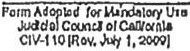 lh>\f..«Nlt'i>l C't\'u1.o.N1,®Avrom111od Cnl(fomlnJrwll•1M Ca1111cl/ Foro11-- ... . .. PLAINTIFF/PETITIONER: Yolancln KuenyCASE NUMBER:CIV 110DEFENDANT/RESPONDENT: City ofCamlll'lllo, et al..56-2012-00427311-CU-08-VTADeclaration Concerning Waived  Court Fees1.  The courtwaived fees and oootsIn this eoUonfor (nRma):The person InItem 1 (cheok one):D Is not recover ng 11nythlng ofvalueby this aoUon.D Is recoveringlose lhen $10,000In value by thl,action.o. DIs recovering $10,900 or moreIn valutlby lhls aolion. (ff Item 2o Is chaokecl, /tom 3 must be complet11d.) ·3.0AH court fees.end costs thatwo,e Wl\lVodIn lhlsacllonhove been paid tothe court (check one): DYea   DNoIdeclaro under penally of perjury.under the lawa of the Stale of CaDfomla lhet lhe lnformaUon above {s true and correolbole:---------------(SIONATUAE)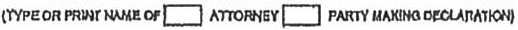 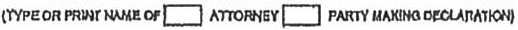 CIV0 1IO Jli1v• .h.ly I..uo9)	P11uo1tREQUEST FOR DtSMISSALJ,,.,lsNuMO A111oma11d Callforn/0J11dl,/a/ Co,nrr// l"o111uVIII.	CITY ATTORNEYA	Closed SessionThe City Council recessed to Closed Session at 5:45 p.m. to consider the following items:CONFERENCE WITH LEGAL COUNSEL - EXISTING LITIGATIONAuthority - Government Code Section 54956.9(a)Names of Cases -City of Camarillo v. Ventura Farms, et al., Case No. 56-2011- 00401915-CU-MC-VTAYolanda Kueny v. City of Camarillo, Workers' Compensation Appeals Board Case No. ADJ8004463RECONVENE/CALL TO ORDER/ROLL CALLThe Mayor called the meeting back to order at 7:33  p.m. with  no action to  report from Closed Session.FLAG SALUTECouncilmember Waunch led the Pledge of Allegiance to the Flag. AMENDMENTS TO AGENDA - NONEPRESENTATIONS - NONEPUBLIC COMMENTSKathy Long, Ventura County Supervisor, thanked the City Council for organizing the May 22nd Town Hall Meeting to discuss the proposed high school.   She felt it was an important step in the  process.Dawn Dyer, Ventura County Housing Trust  Fund, thanked  the  City Council for their action revising the time frame of the City's commitment. She  invited the City Council to the VCHTF celebration on June  6.PUBLIC INFORMATION ITEMS (Announcements)A	National Train Day - May 12. 2012National Kids to Parks Day - May 19. 2012City Council   05/09/12  4Request  to  sell Alcohol ic  Beverages  -   Fiesta   Beer/\Nine  Garden  (formerlyConsent Item Ill E)Vice Mayor Craven questioned if this request was in addition to the beer/wine garden at Dizdar Park. Councilmember Morgan confirmed it is in addition to the beer garden at Dizdar Park.Vice Mayor Craven moved, seconded by Councilmember Kildee, to indicate the Council does not object to the issuance of a two-day  beer  and wine permit by the Department of Alcoholic Beverages Control.CITY CLERK - NONEGENERAL SERVICESA.	Adult Literacy ProgramMotion carried 5-0.General Services Director Petropulos requested an amendment to the operational agreement with Library Systems & Services, Inc. (LSSI), to provide for operation of the Adult Literacy Program.Vice Mayor Craven questioned whether the room that is used for the literacy program would be available for other purposes when it is not in use by the program. General Services Director Petropulos indicated the Adult Literacy Program would have first priority over use of both the room and the books, but both would otherwise be made available to other library patrons and programs.Carol Chapman , Program Manager of READ, thanked the Council for its support of the literacy program and the volunteers for their dedication to the program.  She stated the program has served the public well.Vice Mayor Craven moved, seconded by Councilmember Kildee, to authorize the City Manager to execute Agreement No. 2010-?0A with LSSI  for operation of the Adult Literacy Program at the Camarillo Public Library.VIII.	CITY ATIORNEYClosed SessionMotion carried 5-0.The City Council recessed to Closed Session at 6:10 p.m. to consider the following  item :CONFERENCE WITH LEGAL COUNSEL - EXISTING LITIGATIONAuthority - Government Code Section 54956.9(a)Name of Case - Yolanda Kueny v. City of Camarillo, Workers' Compensation Appeals Board Case No. ADJ8004463City Council  06/13/12   5RECESS/RECONVENE TO THE ADMINISTRATI VE CONFERENCE ROOMThe Mayor called the meeting back to order at 7:30 p.m. with  no action to  report from Closed Session.FLAG SALUTECouncilmember Waunch led the Pledge of Allegiance to the Flag. AMENDMENTS TO AGENDA - NONEPRESENTATIONSA.	Certificate of Recognitions - Deputy and Explorer of the YearThe Mayor presented certificates to Deputy Francisco Jauregui and Explorer Julio Espinoza in recognition of being named Deputy and Explorer of  the year.PUBLIC COMMENTSTodd Terres, President, Camarillo Council on Aging, announced new board members, Dr. Renee Higgins and Sherry Olsen. He stated funding  cuts  to the Senior Meals Programs will reduce meals served at the Community Center to one day a month and the home-delivered meals to three days a week.Mary Lucid expressed concern about the operation of the Senior Center.Carol Johnson stated the Camarillo Hospice Farmers Market would not be part of the Fiesta due to lack of access and limited  sales.PUBLIC INFORMATION ITEMS - NONEPUBLIC HEARINGS - NONEIX.	CITY MANAGERProfessional Services Agreement -  Household  Hazardous Waste  Services (formerly Consent Item Ill N)Vice Mayor Craven questioned why there is a $43 difference in the rates for businesses and area residents. Management Analyst Pichardo explained Conditionally Exempt Small Quantity Generators (or businesses) are charged a $36.50 administration fee in addition to the appropriate per pound disposal fee (which depends on the type of waste being disposed of). The City covers the charge per vehicle load for an area resident which is a flat  $79.50.Councilmember  Kildee  moved,  seconded  by  Councilmember  Waunch,   toCity Council  06/13/12   6CONFERENCE WITH LABOR NEGOTIATORAuthority - Government Code Section 54957.6Agency Representatives - City Manager, Assistant City Manager,City Attorney , and Finance DirectorEmployee Organization - City EmployeesCONFERENCE WITH LEGAL COUNSEL - EXISTING LITIGATIONAuthority - Government Code Section 54956.9(a)Name of Case - Yolanda Kueny v. City of Camarillo, Workers' Compensation Appeals Board Case No. ADJ8004463PUBLIC EMPLOYMENTAuthority - Government Code Section 54957Titles - Community Development Director and Police Commander RECESS/RECONVENE TO THE ADMINISTRATIVE CONFERENCE ROOM The Mayor called the Study Session to order at 6:45 p.m.STUDY SESSIONA         Recycled Water UpdatePublic Works Director Fox and Deputy Director of Public Works McGovern gave an overview on Recycled Water.RECESS/RECONVENE/CALL TO ORDER/ROLL CALLThe Study Session recessed at 7:28 p.m. The Mayor reconvened the regular meeting of the City Council at 7:34 p.m. with no action to report from  Closed Session.FLAG SALUTECouncilmember Kildee led the Pledge of Allegiance to the Flag. AMENDMENTS TO AGENDA - NONEPRESENTATIONSA       Southern California  Edison  UpdateNancy Williams, Regional Manager with Southern California Edison, gave an update on the state of the utility. The Smartmeter roll-out in Camarillo is complete and was successful. In 2012 , there were 140 planned outages . In addition, there were several significant unplanned outages due to system failure. She apologized to customers for the outages. In 2012 , the  utility made significant improvements to two circuits in the east end.  In 2013,  thereCity Council   11/14/12   5C.	Members of City CouncilAB 1234 - Reports on Meetings Attended - The Councilmembers  reported on attendance at outside agency and Council committee meetings.Last   Council   Meeting  - Councilmember  Waunch  stated  this  was his  last regular meeting and that it  was  an  absolute  pleasure  to  serve  with  the Council and the phenomenal staff.Traffic  Signal - Vice  Mayor Craven thanked staff for  repairing   the  traffic signal at Temple and Ponderosa.Christmas Events - Vice Mayor Craven  and  Mayor McDonald  announced several upcoming holiday events.Black Friday - Councilmember Kildee inquired about traffic issues related to Black Friday shopping. Public Works Director Fox stated it went  smoother this year due to two access points, parking lots in the newer section, and the help of Police Department volunteers to assist at the crosswalks between the centers.Mayor Report - Mayor McDonald reported on the events she attended.VIII.	CITY ATTORNEY (Continued)A	Closed SessionThe City Council recessed to Closed Session at 9:10 p.m. to consider the following item:CONFERENCE WITH LEGAL COUNSEL - EXISTING LITIGATIONAuthority - Government Code Section 54956.9(a)Name of Case - Yolanda Kueny v. City of Camarillo, Workers' Compensation Appeals Board Case No. ADJ8004463ADJOURNThe meeting adjourned at 11:33 p.m. to December 5, 2012, at 7:30 p.m. with no action to report from the Closed Session.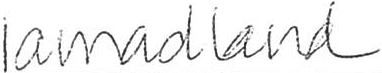 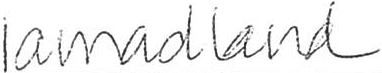 ATTEST :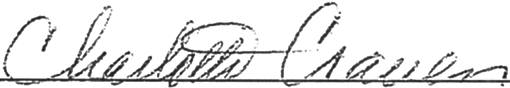 MayorCy ClerkCity Council  11/28/12  7Public Works Director Fox recommended the Council consider declaring the City's intent to levy landscape maintenance  district  assessments , preliminarily approve the related engineer's report, and set a public hearing date.Councilmember Little recommended holding a town  hall meeting  to explain the advantages of the assessments . Public Works Director Fox confirmed a meeting would be held and an informational brochure explaining the process and its benefits would be mailed to the community.Vice Mayor Kildee moved, seconded by Councilmember Morgan, to adopt Resolution No. 2013-28 preliminarily approving the engineer's report; declaring the City's intent to levy and collect assessments for fiscal year 2013-14 in Camarillo Lighting and Landscape Maintenance District Zones 1 through 1O; and fixing the time and place for a public hearing on May 22 , 2013 , at 7:30 p.m. in City Council Chambers.Motion carried 5-0.B.       Resolution   Initiating   Proceedings   for   the   Formation  of  the  Adolfo   Glenn   II Landscape   Maintenance  District  and  Ordering   Preparation  of  an  Engineer 's ReportPublic Works Director Fox recommended the Council consider the  formation of a new Landscape Maintenance District, known as Adolfo Glenn II Landscape Maintenance District, and concurrently detach Zone 9 (Ado lfo Glenn II) from the Camarillo Landscape Maintenance  District.Councilmember Morgan moved, seconded by Vice Mayor Kildee, to adopt Resolution No. 2013-29 initiating proceedings for the formation of  Adolfo Glenn II Landscape Maintenance District and ordering the preparation of an engineer's report.CITY ATTORNEY A.	Closed SessionMotion carried 5-0.The  City  Council recessed to Closed  Session  at 6:00 p.m. to  consider  thefollowing items:CONFERENCE WITH LEGAL COUNSEL - ANTICIPATED LITIGATIONSignificant exposure to litigation pursuant to paragraph  (2)  of subdivision (d) of Government Code Section 54956. 9; Number of cases: one.CONFEREN CE WITH LEGAL COUNSEL - EXISTING LITIGATIONParagraph (1) of  subdivision (d)  of  54956.9; Name  of cases:   YolandaCity Council  3/27/13   5Kueny v. City of Camarillo, Workers' Compensation Appeals  Board Case No. ADJ8004463 and Yolanda Kueny v. City of Camarillo, et al. VCSC 56-2012-0042731 1-CU-OE-VTA.RECESS/RECONVENE /CALL TO ORDER/ROLL CALLThe Closed Session recessed at 7:00 p.m. The Mayor reconvened the regular meeting of the City Council at 7:30 p.m. with no action to report from the Closed Session.FLAG SALUTEThe Camarillo Composite Squadron 61 Cadet Color Guard led the Pledge of Allegiance to the Flag.AMENDMENTS TO AGENDA - NONEPRESENTATIONSA.	Certificates of Recognition - DART and Citizen Patrol Members of the YearThe Mayor presented certificates to Bill Foeller and Marvin  Short in recognition of being named Disaster Assistance Response Team and Citizen Patrol members of the year.PUBLIC COMMENTSSteve   Decesari,   Police   Department   Commander,   gave   a   PowerPoint presentation on the  new volunteer  equipment which  was  purchased through a bequest to the City.Anthony McDeemas, Chamber of Commerce Tourism Marketing Director, reported on his activities.Matthew Lorimer felt the stormwater permit inspection fee is excessive and hoped the Council would reconsider the fee.Bill Locker presented a clock to Police Department Commander DeCesari in recognition of his service to the Boys & Girls Club of  Camarillo.PUBLIC INFORMATION ITEMS - NONEPUBLIC HEARINGSA.     Resolution    Approving    ND    2013-01    and    Introduction    of  an    Ordinance Amending    the    Camarillo    Municipal    Code   Zoning    Ordinance Regarding Supportive and Transitional Housing (continued from March 13, 2013)Associate   Planner   Smith   stated  the   proposed  ordinance  would  amendCity Council   3/27/13   6Internet Sales Tax - Mayor Craven requested the Legislative Committee review a pending Senate bill that would require internet sales to collect sales tax.Sign Ordinance - Mayor Craven requested an update on the amendments to the sign ordinance. City Manager Feng indicated it will be brought back.John Willits - Mayor Craven requested the meeting be adjourned in the memory of John Willits. He was a valuable member of the community and devoted his retired life to service, including founding the Camarillo Farmer's Market and involvement in many other community organizations.DEPARTMENTALClosed SessionThe City Council recessed to Closed Session at 8:42 p.m. to consider the following items:CONFERENCE WITH LEGAL COUNSEL - ANTICIPATED LITIGATION Significant exposure to litigation pursuant to paragraph (2) of subdivision(d) of Government Code Section 54956.9; Number of cases: two.CONFERENCE WITH LEGAL COUNSEL - EXISTING LITIGATIONPursuant to paragraph (1) of subdivision (d) of Government Code Section 54956.9 ; Name of Case: Yolanda Kueny v. City of Camarillo, et.al.; Case Number 56-2012-00427311-CU -OE-VTAPUBLIC EMPLOYEE PERFORMANCE EVALUATIONAuthority - Government Code Section 54957Title - City ManagerADJOURNThe meeting adjourned at 11:35 p.m. in the memory of John Willits. was no action to report from the closed session.	.	,	/i l /7I r. Jf  0v'11YVi.e;-.-rv lt/l.-1' lP'--ThereATIEST:CLu 1 J; 2rfJ r-?//,0MayorCy ClerkCity Council 4/24/13  7MINUTESCITY OF CAMARILLO CITY COUNCIL SPECIAL MEETINGWEDNESDAY, MAY 8, 2013CALL TO ORDER/ROLL CALLMayor Craven called the meeting to order at 5:57  p.m.Councilmembers Present:Staff Present:Charlotte Craven, Mayor Kevin Kildee, Vice Mayor Bill Little, CouncilmemberJeanette McDonald, Councilmember Michael Morgan, CouncilmemberBruce Feng, City ManagerDave Norman, Community Development Director Ronnie Campbell, Finance Director,Tom Fox, Public Works Director Jeffrie Madland, City ClerkDan Paranick, Assistant City ManagerRichard Petropulos, General Services Director Brian Pierik, City AttorneyGuy Stewart, Police Department CommanderPUBLIC COMMENTS - NONE RECESSAt 6:00 p.m. the Council recessed. RECESS TO CLOSED SESSIONClosed SessionAt 10:00 p.m., the Council reconvened in Closed Session to discuss the following item:CONFERENCE WITH LEGAL COUNSEL - EXISTING LITIGATIONPursuant to paragraph (1) of subdivision (d) of Government Code Section 54956 .9; Name of Case: Yolanda Kueny v. City of Camarillo, et.al.; Case Number 56-2012-00427311-CU-OE-VTAADJOURNThe meeting adjourned at 10:50 with no action  to  report  from Closed Session.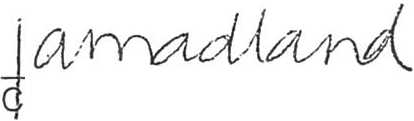 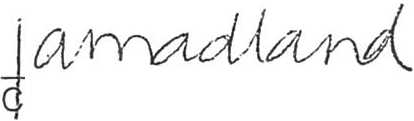 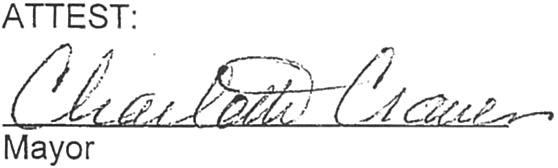 VIII.	CITY ATTORNEY (continued)Closed SessionThe City Council recessed to Closed Session at 9:15 p.m. to consider the following items:CONFERENCE WITH LABOR NEGOTIATORSAuthority - Government Code Section 54957.6(a)Agency designated representatives - City Manager and Assistant City ManagerEmployee Organization - City EmployeesCONFERENCE WITH LEGAL COUNSEL - EXISTING LITIGATIONPursuant to paragraph (1) of subdivision (d) of Government Code Section 54956 .9; Name of case: Yolanda Kueny v. City of Camarillo, et.al.; Case Number 56-2012-00427311-CU-OE-VTAXX.	ADJOURNAt 11:45 p.m., the meeting adjourned in the memory of Jeanne Bradley to Wednesday , June 5, 2013, at 6:30 p.m. for the Budget Study Session, at the Camarillo Library, 4101 Las Posas Road, with no action to  report  from Closed Session.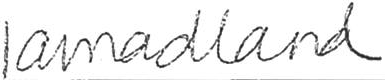 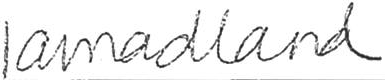                                                      Chy Clerk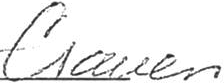 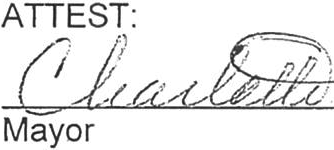 City Council  5/22/13    9CONFERENCE WITH LEGAL COUNSEL - EXISTING LITIGATIONPursuant to paragraph (1) of subdivision (d) of Government Code  Section54956.9 ; Name of case: Yolanda Kueny v. City of Camarillo, et. al.; Case Number 56-2012-0042731 1-CU-OE-VTAXX .	ADJOURNThe meeting adjourned at 11:45 p.m. with no action to report from the Closed Session.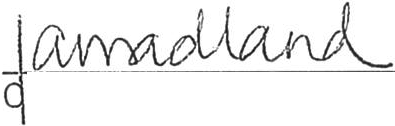 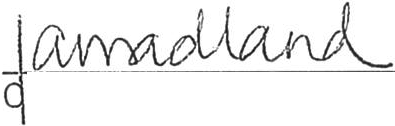 ATTEST :(;J , 	ayorCity Council  6/12/13  1OMaria Palafox (translated by Priscilla Cisnereos, Community Building Manager, Cabrillo Economic Development Corporation) read a letter about the efforts of the Barry and Fulton Street neighborhood resident meetings to improve the safety  of their neighborhood.PUBLIC INFORMATION ITEMS - NONEPUBLIC HEARINGSA.	2013 Public Health Goals  ReportDeputy Public Works Director McGovern stated the California Health and Safety Code requires water utilities to prepare a Public Health Goals (PHG) report and update the report every three years. This report is in addition to the Federal requirement to mail annual Consumer Confidence  Reports to customers .PUBLIC HEARING OPENEDHearing no requests to speak, either for or against the item, the Mayor declared the PUBLIC  HEARING CLOSED.Vice Mayor Kildee moved, seconded by Councilmember Morgan, to  adopt Resolution No. 2013-87 approving the 2013 Public Health Goals   Report.Motion carried 5-0.DEPARTMENTAL - NONE RECESS/RECONVENEThe Council recessed at 7:57 p.m. and reconvened in Closed Session at 8:17 p.m. XI II.	CLOSED SESSION - ContinuedA.	Conference with Legal Counsel - Anticipated Litigation - ContinuedInitiation of Litigation pursuant to paragraph (4) of subdivision (d)  of Government Code Section 54956.9; Number of cases: twoC.	Conference with Legal Counsel - Existing LitigationPursuant to paragraph (1) of subdivision (d) of Government Code Section 54956.9; Name of case: Yolanda Kueny v. City of Camarillo, et.al.; Case Number 56-2012- 00427311-CU-OE-VTAADJOURNThe meeting adjourned at 9:10 p.m. with no action to report from the  Closed Session.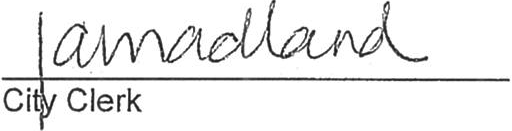 ATTEST: 	CdJ A4(4, ,MayorCity Council  07/24/13   6fiYaTmOeAsAEQO,fl   do b\\0lT1H·mOUoTtt    taEtYefWa:1r1'W· 9'2"' 7 )"'"'"""'""'Fel'guson Caso On·Pntet'Son LLP1050 South Klmbnl l Road Venturu, CA 93004	..	mEPHONB NO.I (80 659-6800	rAXII0.(1) 10: (895) 659-6818u1M.ms (0pro..,Jmo  crmott@fcoplaw.oolnATTORNtY ro11w11..J: Plaint!ff YOLANDA KUENYFOii COUIIY IJSfl ONlYSUPl!RIOR COURT OF OALIFORNIA, COUNTY OP VBNTURAsrRmACOReM: 800 South Victoria AV6,MAIUNO/\OOR.66S:omAND21PcoPE: Ventura, CA 93009IIRANCHNAl.leFOii COUIIY IJSfl ONlYPtAINTIFF/PETITloNER:   Yolandn KuenyDEFENDANT RESPONDi.NT:City of Camarillo,ct 111.FOii COUIIY IJSfl ONlYREQUEST l'OR DISMISSALDPereonal lnJury, Property Dnm•oe, or Wronpful DoalhD Motor Vehlolo   DOlhorDf'lmlly Law    DEmlnont Domain[xJ Otllor (apeclfYJ :RetaliationO,\&ENUJ.IIIER:56-20120042731 I-CU-OE-VTA•A oonformod copy wlll not bo relurnod by tho olork unlooo IImothod or return lo provldod with tho <10011mont ,-•A oonformod copy wlll not bo relurnod by tho olork unlooo IImothod or return lo provldod with tho <10011mont ,-